 大直高中模擬面試報名說明  請通過第一階段的同學，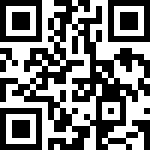 務必報名參加，透過練習及觀摩可讓功力大增喔！面試時間：3/30（週六）8:10至結束（依報名人數而定，最晚為12:00），請預留半天時間，全程參與。報到地點：k書中心2樓報名說明：請選擇一個欲模擬面試的校系報名         ＊（無論你通過多少校系，當天僅能練習面試一個校系。）  報名方式：進入google表單完成報名資料填寫。可以下課至輔導處或圖書館使用電腦完成報名。報名截止日期：請務必於3/28（週四）16:00前報名。備審資料繳交：請報名的同學列印書審資料2份（供面試委員提問用），於3/29(週五) 11:10前交至輔導處；請儘早交至輔導處。請輔導股長於3/29（週五）12:10領取「參加場次」公告及「模擬面試學生通知書」，發放給同學（如同學未拿到，請主動至輔導處領取，務必事先閱讀通知書）。有任何問題，請主動至資料組詢問。輔導處資料組3/26